I mportant Verbs IIName: 	_ Date:  	I want a dog for Christmas.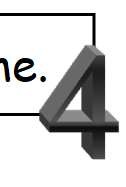 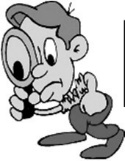 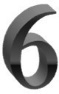 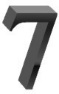 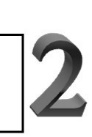 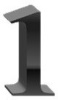 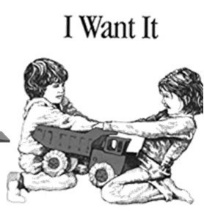 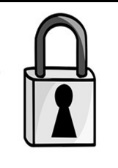 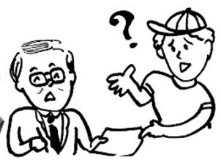 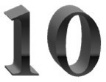 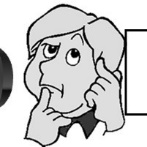 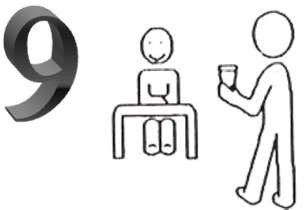 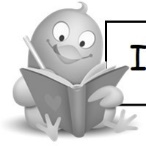 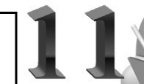 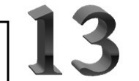 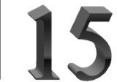 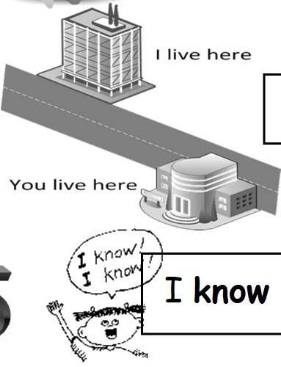 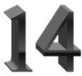 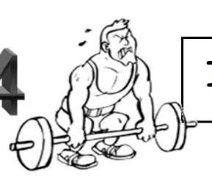 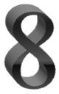 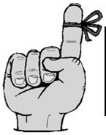 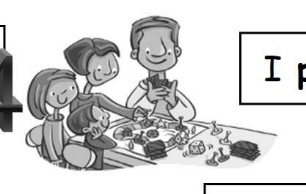 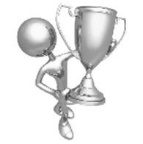 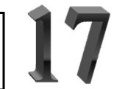 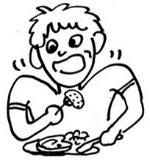 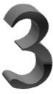 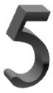 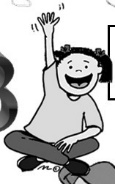 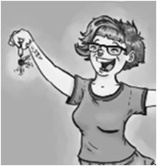 I ask the teacher if I have a doubt.I answer when the teacher askslay in the park every afternoon.I need to look for my keys.	I always find my keys.I always keep the worksheets in my folder.Remember to do your homework!!I think a lot when I do my homework.	always understand the exercises.I buy sweets every weekend.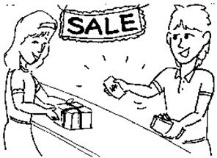 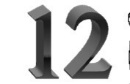 I live in Lanzarote.try to do my homework every day.	how to do the exercise.I always win when I play chess.	I eat vegetables every week.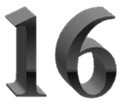 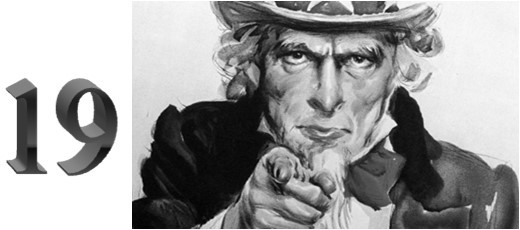 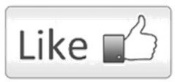 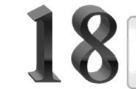 1º What do you want to do in the English classroom? Write.I want to	. 	.2º What don’t you want to do in the English classroom? Write.I don’t want to_ 	.	_______________________________________________________________. 3º Use the following words: go, say, bring, eat and play. T h ave to use!!I have to 	a pen and a pencil to school.You can _ 	any food if you are hungry.They always 	to the park at the weekend.There is one word that you don’tI 	‘good morning’ when I see my teacher in the morning.4º Write a sentence with the following words: play, live, eat and buy.